lntematlonal Association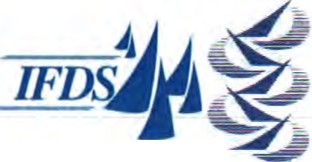 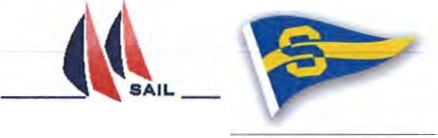 for Disabled Salllng 1    S    A	FAMENDM ENT TO THE NOTICE OF RACEAMENDMENT N0.1Add to the Notice of Race:19  DOPING CONTROL19.1 During the period of the BMR Worlds, which starts on 9 September 2014 and ends on 14 September 2014, the ISAF Anti-Doping Code (ISAF Regulations 21) will apply.More Anti Doping information can be found at www .sailing.org under Documents and Rules. Click on the box Regulations and Constitution.cPublished: A/pril 10, 2014 Rich ReichelsdorferPRO